.#32 count intro after hard beat.[1-8]	walk, out, sailor, behind, 1/4, rock/recover, back, 1/2[9-16]	1/2 chase turn, walk X2, cross, back, side, cross, 1/4TAG # 3. Here you will change steps, cross left over right, step back on right, make a 1/4 turn to the left to face the front  wall and step forward on left. counts will be 7&8.You will start the Tag on the front wall[17-24]	1/4, cross, back side, forward syncopated weave, step[25-32]	rock/recover, back, 1/2, 1/2 chase, walk, tripleTag will be done after the 2nd and the 6th and after 16 counts of the 9th wallTAG…… The Tag is 8 counts and is done 3 times in the dance.I Hate Myself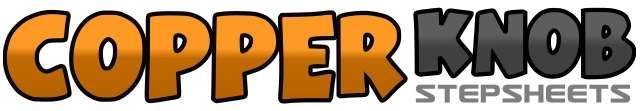 .......Count:32Wall:4Level:Intermediate.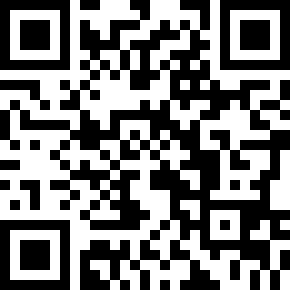 Choreographer:Guyton Mundy (USA) - March 2015Guyton Mundy (USA) - March 2015Guyton Mundy (USA) - March 2015Guyton Mundy (USA) - March 2015Guyton Mundy (USA) - March 2015.Music:I Hate Myself for Loving You - Joan Jett & The BlackheartsI Hate Myself for Loving You - Joan Jett & The BlackheartsI Hate Myself for Loving You - Joan Jett & The BlackheartsI Hate Myself for Loving You - Joan Jett & The BlackheartsI Hate Myself for Loving You - Joan Jett & The Blackhearts........1-2walk forward on right, step left out to left side3&4step right behind left, step together with left, step right to right&5step left behind right, make a 1/4 turn to right stepping forward on right6&7rock forward on left, recover on right, step back on left8make a 1/2 turn to right stepping forward on right1&2step forward on left, make a 1/2 turn to right stepping down on right, step forward on left3-4walk forward right, left5&6cross right over left, step back on left, step right to right side7-8cross left over right, step back on right as you make a 1/4 turn to left1-2make a 1/4 turn to left as you step forward on left, cross right over left3-4step back on left, step right to right5&6step forward on left, step right behind, step forward on left&7-8step forward on right, step left behind right, step forward on right1&2rock forward on left, recover on right, step back on left3make a 1/2 turn to right stepping forward on right4&5step forward on left, make a 1/2 turn to right stepping down on right,  step forward on left6step forward on right7&8step forward on left, step together with right, step forward on left1-8cross, back, back, cross, rock back recover, walk X21-2cross right over left, step back on left3-4step back on right, cross left over right5-6rock back on right, recover on left7-8walk forward right, left